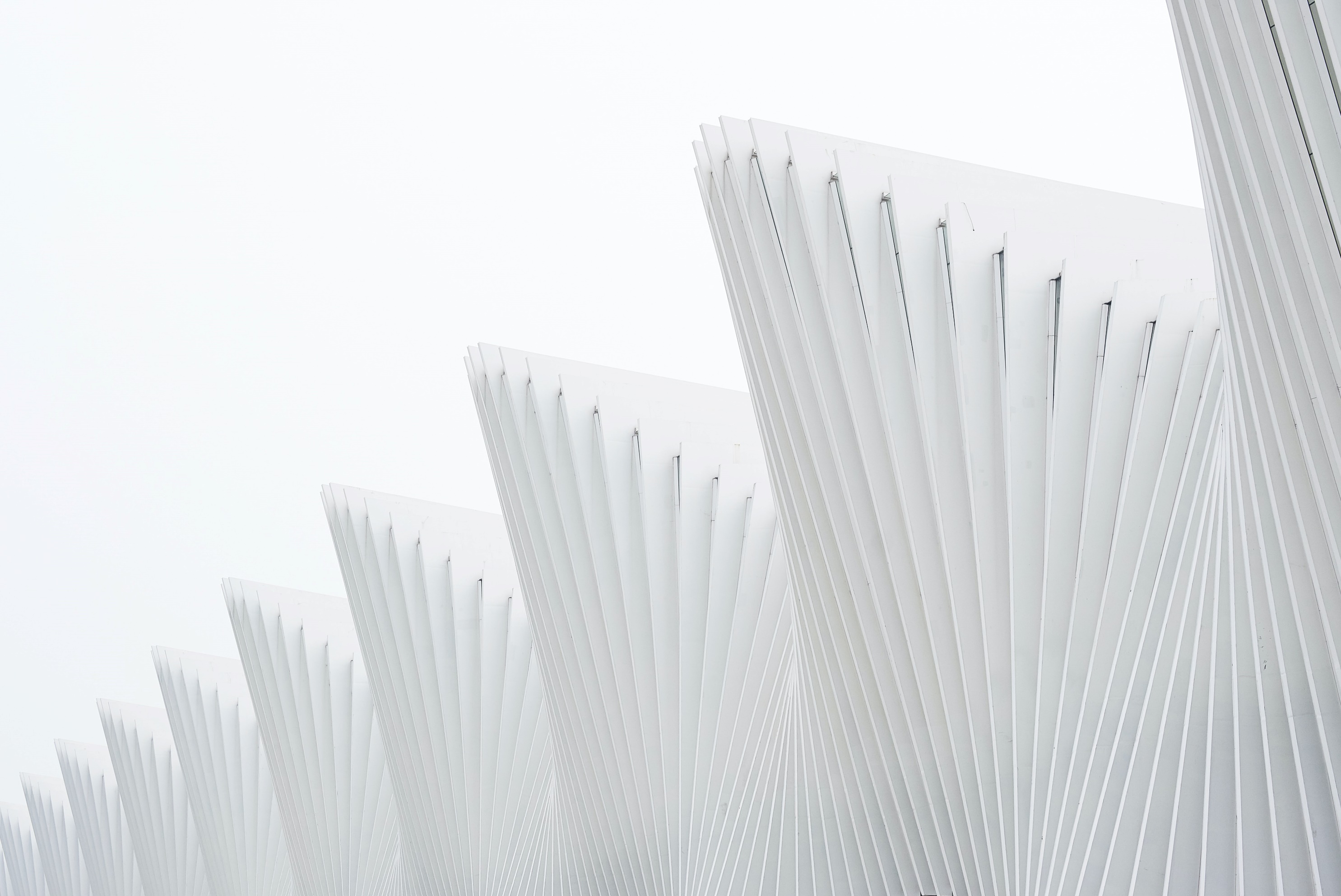 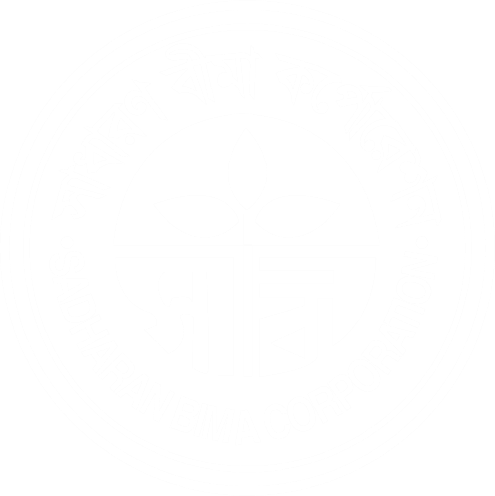 সিটিজেন’স চার্টার২.১) নাগরিক সেবাঃক্র. নংসেবার নামসেবা প্রদান পদ্ধতিপ্রয়োজনীয় কাগজপত্রএবং প্রাপ্তিস্থানসেবার মূল্য এবং পরিশোধ পদ্ধতিসেবা প্রদানের সময়সীমাদায়িত্বপ্রাপ্ত কর্মকর্তা(নাম, পদবী, ফোন নম্বর ও ই-মেইল)(১)(২)(৩)(৪)(৫)(৬)(৭)১.বীমা সেবা প্রদান/বীমা পলিসি ইস্যুঃক. মোটর বীমা পলিসি ইস্যু;খ. অগ্নি বীমা পলিসি ইস্যু;গ. নৌ বীমা পলিসি ইস্যু;ঘ. বিবিধ বীমা পলিসি ইস্যু।ম্যানুয়েল/ডিজিটাল/অনলাইন।(Link:- https://sbcbiz.gov.bd)বীমা প্রস্তাবপত্র, প্রিমিয়াম বিল প্রভৃতি।দায়গ্রহণ বিভাগজোনাল অফিস ও এর আওতাধীন শাখা/উপশাখা অফিসসমূহ।কর্পোরেশনের ওয়েবসাইট:http://sbc.gov.bd/site/view/forms/- বীমা ট্যারিফ, IDRA’র সার্কুলার অথবা বৈদেশিক পুনঃবীমাকারী কর্তৃক নির্ধারিত মূল্যে। নগদ/চেক/পে-অর্ডার/ব্যাংক ট্রান্সফার এর মাধ্যমে।বীমা প্রিমিয়ামের অর্থ প্রাপ্তি নিশ্চিত হওয়ার পর তাৎক্ষণিক।জনাব মো: আবুল মনসুরপদবীঃ ডেপুটি ম্যানেজারদায়গ্রহণ বিভাগজোনাল অফিস, কুমিল্লা ।ফোন নম্বরঃ ০২-৩৩৪৪০৬০০২মোবাইলঃ ০১৯১৭-০৫০০২২ই-মেইলঃ abul.monsur@sbc.gov.bd২.বিশেষ ধরণের বীমা পলিসি ইস্যুঃসাধারণভাবে অপ্রচলিত বা নতুন ধরণের বীমা ঝুঁকির বিপরীতে চাহিদাকৃত নিম্নোক্ত বীমাপত্র ইস্যুকরণঃ-ক. CAR; খ. EAR; গ. OPI ইত্যাদি।ম্যানুয়েল/ডিজিটাল/অনলাইন।(Link:- https://sbcbiz.gov.bd)বীমা প্রস্তাবপত্র, প্রিমিয়াম বিল প্রভৃতি।দায়গ্রহণ বিভাগজোনাল অফিস ও এর আওতাধীন শাখা/উপশাখা অফিসসমূহ। কর্পোরেশনের ওয়েবসাইট:http://sbc.gov.bd/site/view/forms/-বীমা ট্যারিফ, IDRA’র সার্কুলার অথবা বৈদেশিক পুনঃবীমাকারী কর্তৃক নির্ধারিত মূল্যে। নগদ/চেক/পে-অর্ডার/ব্যাংক ট্রান্সফার এর মাধ্যমে।বীমা প্রিমিয়ামের অর্থ প্রাপ্তি নিশ্চিত হওয়ার পর তাৎক্ষণিক।জনাব মো: আবদুল কাদেরপদবীঃ সহকারী ম্যানেজারদায়গ্রহণ বিভাগজোনাল অফিস, কুমিল্লা।ফোন নম্বরঃ ০২-৩৩৪৪০৬০০২ মোবাইলঃ ০১৫২১-৪৪৯১৫৩ই-মেইলঃ abdul.kader@sbc.gov.bd৩.বীমা দাবী প্রক্রিয়া/নিষ্পত্তিঃবীমা পলিসির বিপরীতে উত্থাপিত বীমা দাবী পরিশোধ/নিষ্পত্তিকরণ।দাবীর অনুকূলে প্রয়োজনীয় দলিলাদি/প্রমাণাদি সরাসরি সংগ্রহ, প্রক্রিয়াকরণ ও নিষ্পত্তি। বীমা দাবী ফরম ও অন্যান্য।দাবী বিভাগজোনাল অফিস ও এর আওতাধীন শাখা/উপশাখা অফিসসমূহ। কর্পোরেশনের ওয়েবসাইট:http://sbc.gov.bd/site/view/forms/-বিনা মূল্যে সেবা প্রদান।প্রয়োজনীয় দলিলাদি/প্রমাণাদি প্রাপ্তির পর সর্বোচ্চ ৯০ (নব্বই) দিন।জনাব মো: সুলতান ফয়সলপদবীঃ সহকারী ম্যানেজারদাবী বিভাগজোনাল অফিস, কুমিল্লা।ফোন নম্বরঃ ০২-৩৩৪৪০৫৪৩৮  মোবাইলঃ ০১৬৮৫-৭৯৯২২৯ই-মেইলঃ sultan.foysal@sbc.gov.bd৪.অভিযোগ প্রতিকারঃইস্যুকৃত বীমা পলিসি ও বীমা দাবী সংশ্লিষ্ট সমস্যা/অভিযোগ নিরসন ও প্রতিকার সংক্রান্ত কার্যাদি।সরাসরি/অনলাইন। (Link:- https://www.grs.gov.bd)সংশ্লিষ্ট কাগজপত্র,দাবী বিভাগ ও জোনাল প্রধানের অফিস কক্ষ।জোনাল অফিস, কুমিল্লা। কর্পোরেশনের ওয়েবসাইট:http://sbc.gov.bd/site/view/forms/-বিনা মূল্যে।তাৎক্ষণিকজনাব এ.এফ.এম. ফয়সল ইসলামপদবীঃ সহকারী জেনারেল ম্যানেজার ও জোনাল ইনচার্জ, জোনাল অফিস, কুমিল্লা।                 ফোন নম্বরঃ ০২-৩৩৪৪০৬০০২  মোবাইলঃ ০১৭৮৭-৭৪৭৩৪৩ই-মেইলঃ faisal.islam@sbc.gov.bd